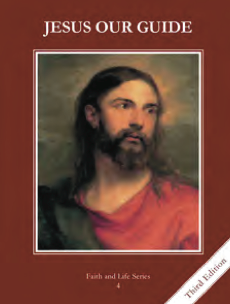 Teacher’s Manual: pp. 368-375Materials: large paper, pencils, crayons, markers, Bibles	The Four Last Things are Death, Judgment, Heaven and HellAt the end of our lives, we will be judged by Jesus.  This is the Particular Judgment.Introduce the lesson with the video on the Four Last Things by Fr. Dan O’ReillyDefine/discuss deathLk 12:2-discuss all being revealed—how should that change the way we live?Define particular judgment; discuss who determines our eternal statePersons who die in a state of perfection go to Heaven.Define Heaven and discuss who dwells thereDiscuss what they think Heaven will be like; 1 Cor 2:9Persons who die in friendship with Jesus, but still need purification, go to Purgatory.Analogy of wanting to be clean before going in to meet the Pope; connect to needing to be purified before going to Heaven.Define purgatory—temporary separationPersons who die without God’s life in them and refuse God’s mercy go to hell.Define hell; remind them that people choose hell through their own free will; they want to be separated from God; God doesn’t want to be separated from them.The General Judgment is the event in which Jesus will judge the living and the dead at the end of the world.Acts 1:9-11; discuss Jesus’ returnDefine General Judgment; compare Particular/General Judgment; discuss Michelangelo’s Last JudgmentRead and discuss Matthew 25:31-46The resurrection of the body is the reunion of our body with our soul at the end of timeRead John 19:30-20:18, John 19-31 and Luke 24:13-48; discuss Jesus’ resurrected body.Discuss what our resurrected bodies will be like.Do you know anyone who has died? How did you feel when they died? Why?  How does all of our actions being made known affect how we live now?Narrow road/wide path activity http://safeshare.tv/w/XIxIcCoxjC Father Dan O’Reilly talking about the four last thingsPray for the Poor Souls in Purgatory, thinking in particular of those who have no one to pray for them and any family members or friends who have died.